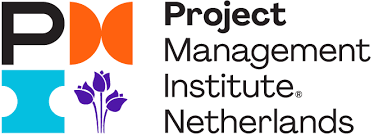 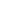 All nominations for consideration for the Project of the Year Award must use the nomination form as a template and must address each of the criteria listed below. IMPORTANT NOTE:The judging panel may contact the nominator or nominee for additional information to support the application.Any visuals please add as an Appendix and make reference in the response.By submitting this document for the Project of the Year Award you are confirming that all the information submitted in this form are factual and can be corroborated by project stakeholdersNominatorNominatorNominatorNominatorNominator☐  Please check if self-nominated (leave section blank)☐  Please check if self-nominated (leave section blank)☐  Please check if self-nominated (leave section blank)☐  Please check if self-nominated (leave section blank)☐  Please check if self-nominated (leave section blank)Full name:Phone:Mobile:Email:Other:Relationship to the nominee:Relationship to the nominee:Nominee Nominee Nominee Nominee Nominee Full name:Phone:Mobile:Email:Other:Project Name:Project Name:Organization Name:Organization Name:Start & End Dates of Project Start & End Dates of Project Organisation Industry types (please select best option): Organisation Industry types (please select best option): ☐  Information Technology (IT)☐  Financial Services☐  Government & Public Sector☐  Manufacturing☐  Energy☐  Construction☐  Healthcare☐  Telecom☐  Information Technology (IT)☐  Financial Services☐  Government & Public Sector☐  Manufacturing☐  Energy☐  Construction☐  Healthcare☐  Telecom☐  Information Technology (IT)☐  Financial Services☐  Government & Public Sector☐  Manufacturing☐  Energy☐  Construction☐  Healthcare☐  TelecomPlease indicate the project type:< Tick as required >☐  IT Technology Infrastructure☐  Business Transformation: Organisation and change projects☐  Engineering: Construction & Infrastructure☐  Digital Products☐  Research & Development☐  Other (Please describe)Please indicate the project type:< Tick as required >☐  IT Technology Infrastructure☐  Business Transformation: Organisation and change projects☐  Engineering: Construction & Infrastructure☐  Digital Products☐  Research & Development☐  Other (Please describe)Please indicate the project type:< Tick as required >☐  IT Technology Infrastructure☐  Business Transformation: Organisation and change projects☐  Engineering: Construction & Infrastructure☐  Digital Products☐  Research & Development☐  Other (Please describe)Please indicate the project type:< Tick as required >☐  IT Technology Infrastructure☐  Business Transformation: Organisation and change projects☐  Engineering: Construction & Infrastructure☐  Digital Products☐  Research & Development☐  Other (Please describe)Please indicate the project type:< Tick as required >☐  IT Technology Infrastructure☐  Business Transformation: Organisation and change projects☐  Engineering: Construction & Infrastructure☐  Digital Products☐  Research & Development☐  Other (Please describe)Other description: Other description: Q1. Introduction/Summary [Maximum 500 words]This section provides the project background as the basis for evaluating the answers to the following sections: Provide a brief overview of the project.Birefly describe the Objectives or Value addressed by the project for the organization or client / customer.Briefly describe the solution that was implemented.Describe the realized outcomes of this project on the project stakeholders ( and on community/organisation in general.Q2. Governance [Maximum 500 words]Show how governance was tailored to your project: Describe the governance approach.How did the project ensure alignment with the organisation’s governance?How did the Governance/Methodology assist successful delivery?Q3. Benefits/Value Details [Maximum 500 words]Show that the benefits/value of your project were realised by answering the following:  Identify the expected positive benefits/value of the project on the organisation/community.Describe what processes/tools were used to verify if the expected project benefits were achieved.Describe what benefits-related complexities had to be overcome.Q4. Stakeholders [Maximum 500 words]Show that stakeholder expectations and communications were effectively managed by answering the following:        a)   Identify the key stakeholders and why they were key to your project.       b)   Describe the Stakeholder communication strategies and the challenges.Q5. Scope [Maximum 500 words]Show that the project scope was effectively developed and managed by answering the following: Describe what processes/tools were used to document the project scope.Describe how these processes/tools were used to manage the scope.Describe how effective management of scope contributed to the project’s success.Describe what scope-related complexities had to be overcome.Q6. Cost [Maximum 500 words]Show that the project cost was effectively developed and managed by answering the following: Describe what processes/tools were used to determine the project cost.Describe how these processes/tools were used to effectively manage the project costs.Describe how effective management of cost contributed to the project’s success.Describe what cost-related complexities had to be overcome.Q7. Schedule [Maximum 500 words]Show that the project schedule was effectively developed and managed by answering the following: Describe what processes/tools were used to develop and manage the schedule.Describe how these processes/tools were used to effectively manage the schedule’s critical path.Describe how effective management of schedule contributed to the project’s success.Describe what schedule-related complexities had to be overcome.